Croí na Gaeilge 2Aonad 1: An Scoil asgus Cúrsaí OideachaisPleanáil roinneBliain:An dara bliainFad an aonaid:4–6 seachtaineTorthaí foghlamaTorthaí foghlamaTorthaí foghlamaCumas cumarsáideFeasacht teanga agus chultúrthaFéinfheasacht an fhoghlaimeora1.2, 1.5, 1.7, 1.8, 1.12, 1.23,1.252.1, 2.3, 2.4, 2.83.1, 3.6Téacsanna féidearthaScagadh agus réamhrogha na roinne GaeilgeTéacsanna féidearthaScagadh agus réamhrogha na roinne GaeilgeTéacs litríochtaTéacs litríochtaTeideal:‘Jeaic ar Scoil’ le Dairena Ní ChinnéideSeánra:DánTéacsanna tacúla eileTéacsanna tacúla eileTéacs litríochta (rogha eile*):‘Ceist na Teangan’ (dán) le Nuala Ní Dhomhnaill*Níl ach moladh i gceist anseo. Is féidir le do roinn téacs litríochta eile a roghnú agus sibh ag cruthú bhur n-aonad foghlama féin.Téacsanna eile:Scoil Samhraidh Willie Clancy (lch 7)An t-amchlár (lch 12)Siopa Emma (lch 14)Ríomhphost ón bpríomhoide (lch 17)Gaelbhratach (lch 26)Gaeilge 24 (lch 27)Nuachtlitir Scoil Naomh Eoin (lch 30)Gnáthlá Scoile (lch 31)Baill fhoireann na scoile (leabhar gníomhaíochta lch 3)Ríomhphost ón bpríomhoide (leabhar gníomhaíochta lch 11)Litir ó chara pinn (leabhar gníomhaíochta lch 17) Acmhainní digiteacha: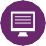 ncca.ie/ga/an-tsraith-shóisearach/measúnú-agus-tuairisciú/díriú-ar-an-bhfoghlaimjct.ie/leagangaeilge/gaeilge/gaeilge_gawww.edco.ie/croinagaeilge2 (féach ar an bpleanáil múinteora, lch 11)cogg.ie/gaeilge-iar-bhunscoil/ • tuairisc.ie/foghlaimeoirí • tg4.ie/ga/ • avachara.com/avatarceacht.ie • molsceal.ie • futurelearn.com • twinkl.ie • wordwall.net • quizlet.com • kahoot.comabair.ie • teanglann.ie • focloir.ie • potafocal.ieTéacs litríochta (rogha eile*):‘Ceist na Teangan’ (dán) le Nuala Ní Dhomhnaill*Níl ach moladh i gceist anseo. Is féidir le do roinn téacs litríochta eile a roghnú agus sibh ag cruthú bhur n-aonad foghlama féin.Téacsanna eile:Scoil Samhraidh Willie Clancy (lch 7)An t-amchlár (lch 12)Siopa Emma (lch 14)Ríomhphost ón bpríomhoide (lch 17)Gaelbhratach (lch 26)Gaeilge 24 (lch 27)Nuachtlitir Scoil Naomh Eoin (lch 30)Gnáthlá Scoile (lch 31)Baill fhoireann na scoile (leabhar gníomhaíochta lch 3)Ríomhphost ón bpríomhoide (leabhar gníomhaíochta lch 11)Litir ó chara pinn (leabhar gníomhaíochta lch 17) Acmhainní digiteacha:ncca.ie/ga/an-tsraith-shóisearach/measúnú-agus-tuairisciú/díriú-ar-an-bhfoghlaimjct.ie/leagangaeilge/gaeilge/gaeilge_gawww.edco.ie/croinagaeilge2 (féach ar an bpleanáil múinteora, lch 11)cogg.ie/gaeilge-iar-bhunscoil/ • tuairisc.ie/foghlaimeoirí • tg4.ie/ga/ • avachara.com/avatarceacht.ie • molsceal.ie • futurelearn.com • twinkl.ie • wordwall.net • quizlet.com • kahoot.comabair.ie • teanglann.ie • focloir.ie • potafocal.ieFís don fhoghlaim san aonadCur síos imlíneach ar an bhfoghlaim:Is é fócas an aonaid seo ná an scoil agus cúrsaí oideachais. Tá flúirse tascanna san aonad seo a chuideoidh leis an dalta labhairt agus scríobh go cumasach faoina s(h)aol scoile. Tá béim leagtha ar an ngnáthfhoclóir a bhaineann le saol na scoile chomh maith le briathra rialta san aimsir láithreach, chun deis a thabhairt do na daltaí a dtuairimí faoin scoil a nochtadh. Is é an dán ‘Jeaic ar Scoil’ a bheidh mar spreagadh don dul chun cinn san fhoghlaim. Beidh idirghníomhú idir daltaí i bhfoirm spreagúil agus cruthaitheach. Aithneoidh an dalta difríochtaí idir chanúintí na Gaeilge.Príomhdheis mheasúnaithe an aonaid:Seo féidearthachtaí don phríomhdheis mheasúnaithe:Scríobh cúig abairt faoi na rudaí is fearr a rinne tú le linn an tsamhraidh (lch 5).Scríobh cúig cheist eile bunaithe ar na próifílí agus cuir ar dhuine éigin eile sa rang iad (lch 9).Áiseanna na scoile meaitseáil (leabhar gníomhaíochta lch 2).Scríobh na habairtí seo i do chóipleabhar agus cuir ainm na n-ábhar in ionad na n-íocón agus cuir focail in ionad na bhfigiúirí (lch 11).Líon clár ama agus scríobh blagiontráil faoin gclár ama (Cleachtadh MRB 1, lch 12, acmhainn punainne lch 1).Idirghníomhú cainte ag cur ceisteanna ar dhuine éigin sa rang (lch 13).Meaitseáil idir abairtí agus pictiúir (lch 15).Freagair na ceisteanna faoin amchlár (leabhar gníomhaíochta lch 5).Éist le fógra ón bpríomhoide agus líon na bearnaí (lch 16).Ríomhphost ó thuismitheoir chuig an bpríomhoide faoi riail nua (lch 17).Ceisteanna faoi ghníomhaíochtaí seach-churaclaim a fhreagairt (lch 20).Scríobh ocht gceist faoin seomra ranga ina bhfuil tú féin (lch 22).Picthuiscint ag déanamh cur síos ar an áit, an trealamh agus na héadaí scoile atá ar na daltaí (lch 9).Scríobh an scéal arís agus cuir é san aimsir láithreach (lch 23).Samhlaigh go bhfuil tú i do bhall de Chlub na Gaeilge ar scoil (Cleachtadh MRB 1, lch 27, acmhainn punainne lch 3).Bain úsáid as an aip nótaí ar d’fhón póca le scríobh faoi do ghnáthlá scoile (lch 31).Lig ort go raibh tú ag cruinniú an chlub fichille. Scríobh píosa faoin gcruinniú san aimsir chaite (leabhar gníomhaíochta lch 13).Dear scéalchlár le sé phictiúr ar www.storyboardthat.com don dán ‘Jeaic ar Scoil’ agus scríobh script san aimsir láithreach chun dul leis an gclár (Cleachtadh MRB 1, lch 34; acmhainn punainne lch 5).Idirghníomhú cainte faoi shaol scoile an dalta (lch 9).Cur i láthair faoi Scoil Samhraidh Willie Clancy a chur os comhair an ranga (Smaointe MRB 2, lch 37).Dráma beag a scríobh faoin gcéad lá a bhí ag Jeaic (príomhcharachtar ón dán) nuair a shroich sé an scoil (Smaointe MRB 2, lch 37).Rólimirt ar chomhrá idir múinteoir agus dalta a bhí ar an bhfón póca le linn ceachta scoile (Smaointe MRB 2, lch 37).Ag cruthú eispéiris foghlamaFéidearthachtaí i rith an aonaid foghlamaDeiseanna foghlama féideartha:Úsáidfidh an dalta an Ghaeilge mar phríomhtheanga chumarsáide an ranga. (The student will use Irish as the main language of class communication.)Úsáidfidh sé/sí na ceistfhocail go nádúrtha chun cur lena c(h)umas idirghníomhaithe éifeachtaigh. (He/She will use question words naturally to further assist in effective interactive competence.)Úsáidfidh sé/sí briathra rialta san aimsir láithreach chun cur síos a dhéanamh ar a s(h)aol scoile (He/She will use regular verbs in the present tense to describe his/her school life.)Léifidh an dalta an dán ‘Jeaic ar Scoil’ agus déanfaidh siad roinnt ceachtanna atá bainteach leis chun cur leis an tuiscint atá acu ar shaol na scoile.(The student will read the poem ‘Jeaic ar Scoil’ and will complete exercises attached to the poem in order to add to their understanding of school life.)Ag cruthú eispéiris foghlama (ar lean)Féidearthachtaí i rith an aonaid foghlamaDeiseanna foghlama féideartha (ar lean):Foghlaimeoidh sé/sí stór focal nua a thacóidh leis/léi scríobh agus labhairt faoin téama ‘An Scoil’ – baill fhoireann na scoile (lch 6), na hábhair scoile (lch 8), na maoluimhreacha (lch 10), pointí ama a bhaineann leis an lá scoile (lch 10), an éide scoile (lch 15), gníomhaíochtaí seach-churaclaim (lch 20), teicneolaíocht ar scoil (lch 24) san áireamh.(He/She will learn new vocabulary which will support writing and speaking on the theme of ‘An Scoil’ – including staff members, school subjects, numbers, times within the school day, the uniform, extracurricular activities and technology.)Léifidh an dalta téacsanna éagsúla atá bainteach le saol na scoile agus tabharfaidh siad faoi na ceachtanna atá bainteach leo (lgh 6, 7, 12, 14, 15, 16, 17, 18, 20, 22, 23, 25, 26, 27, 30, 31, 32, 33, 34, 35).(Students will read various text associated with school life and will undertake the tasks associated with them.)Beidh deiseanna ag an dalta an teicneolaíocht a úsáid chun a saol scoile a léiriú (lgh 25, 31, 34). (Students will have opportunities to use technology to highlight their school lives.)Beidh deiseanna don idirphlé agus don idirghníomhú cainte i measc daltaí tar éis stór focal nua faoin téama ‘An Scoil’ a fhoghlaim (lgh 5, 6, 9, 13, 19, 22, 31), Picthuiscint (lch 9).(There will be opportunities for interactive discussion and speaking among students after learning new vocabulary on the theme of ‘An Scoil’.)Éistfidh an dalta le foinsí éisteachta a bheidh ina n-ábhair spreagtha dá t(h)uilleadh dul chun cinn sna scileanna teanga (lgh 4, 11, 12, 14, 16, 21, 24, 29, 32).(The student will listen to listening pieces which will act as stimulus for further development of his/ her language skills.)Beidh tábhacht ar leith ag aiseolas ón múinteoir agus ó chomhdhaltaí. (Feedback from the teacher and co-students will have particular importance.)Beidh neart deiseanna ann chun machnamh a dhéanamh ar dhul chun cinn (lgh 36–7). (There will be plenty of opportunities to reflect on progress.)Deiseanna measúnaithe foirmitheacha féideartha:Beidh na príomhdheiseanna measúnaithe seo mar threoir don dalta maidir lena d(h)ul chun cinn san aonad – conas atá ag éirí leis/léi, aitheantas a thabhairt don turas foghlama atá á dhéanamh aige/aici agus féachaint chuig na gnéithe den fhoghlaim a gcaithfear dul i ngleic leo san am amach roimhe/roimpi:Scríobh cúig abairt faoi na rudaí is fearr a rinne tú le linn an tsamhraidh (lch 5).Líon clár ama agus scríobh blagiontráil faoin gclár ama (Cleachtadh MRB 1, lch 12; acmhainn punainne lch 1).Picthuiscint a dhéanamh faoi éide scoile (leabhar gníomhaíochta lch 9).Glac grianghraf díot féin agus d’éide scoile ort. Scríobh ceithre abairt faoin éide scoile atá ort (lch 15).Labhair os comhair an ranga faoi na rialacha ar scoil (lch 16).Ríomhphost gearr a scríobh chuig príomhoide na scoile (lch 17).Clár fógraí a dhearadh a phléann le gníomhaíochtaí seach-churaclaim na scoile (lch 20).Ceisteanna a chumadh faoin seomra ranga ina bhfuil siad (lch 22).Óráid a scríobh don leas-phríomhoide faoi imeacht atá siad ag iarraidh a chur ar siúl ar scoil (Cleachtadh MRB 1, lch 27; acmhainn punainne lch 3).Úsáid chuí a bhaint as an aip nótaí ar d’fhón póca le scríobh faoi do ghnáthlá scoile (lch 31).Dear scéalchlár le sé phictiúr ar www.storyboardthat.com don dán ‘Jeaic ar Scoil’ agus scríobh script san aimsir láithreach chun dul leis an gclár (Cleachtadh MRB 1, lch 34; acmhainn punainne lch 5).Idirghníomhú cainte faoi shaol scoile an dalta (lch 9).Scríobh scéal gearr bunaithe ar na pictiúir (leabhar gníomhaíochta lch 14).Póstaer a dhearadh de na rialacha a bhaineann leis na briathra rialta san aimsir láithreach.Póstaer a dhearadh de chonas an clog a léamh.Deiseanna measúnaithe foirmitheacha féideartha (ar lean):Cur síos a thabhairt ar phictiúr (lgh 9, 18, 19).Scríbhneoireacht faoi chruinniú chlub fichille (leabhar gníomhaíochta lch 13).Tasc ealaíne – Tarraing pictiúr de na rudaí ar an admháil agus cuir lipéad (ainm) agus praghas ar gach earra (lch 14).Tascanna a thacóidh le tuiscint an dalta ar an aimsir láithreach de bhriathra rialta (lgh 23, 28–9).Cur i láthair faoi Scoil Samhraidh Willie Clancy a chur os comhair an ranga (Smaointe MRB 2, lch 37).Dráma beag a scríobh faoin gcéad lá a bhí ag Jeaic (príomhcharachtar ón dán) nuair a shroich sé an scoil (Smaointe MRB 2, lch 37).Rólimirt ar chomhrá idir mhúinteoir agus dalta a bhí ar an bhfón póca le linn ceachta scoile (Smaointe MRB 2, lch 37).Machnamh na roinne Gaeilge ar rath an aonaidRoimh dhul i mbun teagaisc:Cá bhfuil an dalta ag an bpointe seo ar a (h)aistear foghlama? Cad atáimid ag iarraidh go bhfoghlaimeoidh sé/sí?Cá mbeidh an dalta ag deireadh an aonaid foghlama? Cén t-eolas, cén tuiscint, cad iad na scileanna agus cad iad na luachanna a bheidh forbartha aige/aici?Conas a rachaidh an dalta chun cinn? Cad iad na hacmhainní, na háiseanna agus na gníomhaíochtaí a thacóidh leis an teagasc agus leis an bhfoghlaim?Cén chaoi a mbeidh a fhios againn go bhfuil dul chun cinn déanta ag an dalta? Conas is féidir linne nó leis an dalta a c(h)uid dul chun cinn ar an bhfoghlaim a mheas? Cad iad na chéad chéimeanna eile san aistear foghlama?Ag deireadh an aonaid foghlama:(At the end of the unit of learning:)Cad a d’fhoghlaim an dalta? Ar éirigh leis an bpleanáil a chuireamar i bhfeidhm? Ar tugadh suntas do ghuth an dalta? Ar thuig an dalta an nasc idir na hintinní foghlama agus na critéir ratha do gach aon tasc? An raibh an dalta rannpháirteach i ndearadh na n-intinní foghlama agus na gcritéar ratha? An raibh an dalta rannpháirteach i roghnú an téacs litríochta? Ar tharraingíomar nasc idir na torthaí foghlama a roghnaíodh agus na taisc mheasúnaithe?An bhfuil an dalta réidh chun an chéad chéim eile san fhoghlaim a thógáil? Cad iad na chéad chéimeanna eile a mbeidh sé/sí in ann tabhairt fúthu?An ndearna an dalta an dul chun cinn a bhí beartaithe againn? Ar chothaigh na hacmhainní, na háiseanna agus na gníomhaíochtaí ar bhaineamar úsáid astu an fhoghlaim? Ar chuir na taisc mheasúnaithe an fhoghlaim a bhí sna torthaí foghlama chun cinn?An ndearnamar nó an ndearna an dalta monatóireacht ar a d(h)ul chun cinn? An raibh an cur chuige éifeachtach? Ar thugamar aiseolas dírithe dó/di? Ar thugamar deis don dalta machnamh ara c(h)uid foghlama féin? Ar mhúineamar teanga an mhachnaimh dó/di? An bhfuil scil an mhachnaimh á forbairt aige/aici?Ar bhaineamar leas as an uirlis úsáide um measúnú mar acmhainn bhreise (i.e. na cúig leabhrán de chuid an CNCM dár teideal ‘Díriú ar an bhfoghlaim’:Intinní foghlama agus critéir rathaCeistiú éifeachtachAiseolas foirmitheachDaltaí ag machnamh ar a gcuid foghlamaTorthaí foghlama?)Athchóirithe ó Michael Absolum, Clarity in the Classroom (2010), lch 192